ПРОЕКТ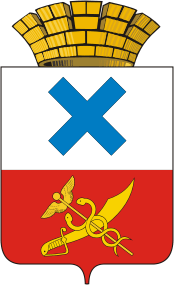 Дума Городского округа «город Ирбит» Свердловской областиСедьмой созыв_______________ заседаниеРЕШЕНИЕот   .    .2022 года №     г. Ирбит	О внесении изменений в Устав  Городского округа «город Ирбит» Свердловской области     В целях приведения Устава Городского округа «город Ирбит» Свердловской области в соответствии с Федеральными законами от 02.07.2021 № 304-ФЗ (ред. от 26.03.2022) «О внесении изменений в Лесной кодекс Российской Федерации и статьи 14 и 16 Федерального закона «Об общих принципах организации местного самоуправления в Российской Федерации», от 19.11.2021 № 376-ФЗ «О внесении изменений в Федеральный закон «Об общих принципах организации местного самоуправления в Российской Федерации», от 30.12.2021 № 492-ФЗ «О внесении изменений в Федеральный закон «Об искусственных земельных участках, созданных на водных объектах, находящихся в федеральной собственности, и о внесении изменений в отдельные законодательные акты Российской Федерации» и отдельные законодательные акты Российской Федерации», с пунктом 1 статьи 22 Закона Свердловской области от 12.07.2011 № 62-ОЗ «О счетной палате Свердловской области и контрольно-счетных органах муниципальных образований, расположенных на территории Свердловской области», руководствуясь итогами проведения публичных слушаний в Городского округа «город Ирбит» Свердловской области от ___.06.2022 года, статьей 22 Устава Городского округа «город Ирбит» Свердловской области, Дума Городского округа «город Ирбит» Свердловской областиРЕШИЛА:1. Внести в Устав Городского округа «город Ирбит» Свердловской области следующие изменения:  1) пункт 41 части 1 статьи 6 изложить в следующей редакции: «41) обеспечение выполнения работ, необходимых для создания искусственных земельных участков для нужд городского округа в соответствии с федеральным законом;»;  2) часть 1 статьи 6 дополнить пунктом 47 следующего содержания: «47) принятие решений о создании, об упразднении лесничеств, создаваемых в их составе участковых лесничеств, расположенных на землях населенных пунктов городского округа, установлении и изменении их границ, а также осуществление разработки и утверждения лесохозяйственных регламентов лесничеств, расположенных на землях населенных пунктов;»;  3) часть 1 статьи 6 дополнить пунктом 48 следующего содержания: «48) осуществление мероприятий по лесоустройству в отношении лесов, расположенных на землях населенных пунктов городского округа;»;4) часть 1 статьи 6 дополнить пунктом 49 следующего содержания: «49) организация и осуществление муниципального контроля на территории  городского округа;»;5) часть 1 статьи 6 дополнить пунктом 50 следующего содержания: «50) организация и осуществление регионального государственного  контроля (надзора), полномочиями по осуществлению которого наделены органы местного самоуправления;»;6) часть 1 статьи 6 дополнить пунктом 51 следующего содержания: «51) разработка и принятие административных регламентов проведения проверок при осуществлении муниципального контроля;»;7)  часть 1 статьи 6 дополнить пунктом 52 следующего содержания: «52) участие в реализации единой государственной политики в области государственного контроля (надзора), муниципального контроля при осуществлении муниципального контроля;»;   8) часть 1 статьи 6 дополнить пунктом 53 следующего содержания: «53) организация и осуществление муниципального контроля на территории городского округа;»;   9) часть 1 статьи 6 дополнить пунктом 54 следующего содержания: «54) иные полномочия в соответствии с федеральными законами.»;  10) пункт 3 части 11 статьи 27 изложить в следующей редакции: «3)        избрания депутатом Государственной Думы Федерального Собрания Российской Федерации, сенатором Российской Федерации, депутатом Законодательного Собрания Свердловской области, депутатом представительного органа муниципального образования, за исключением случаев, установленных федеральными законами.»; 11) абзац второй части 8 статьи 31 изложить в следующей редакции: «Председателю контрольного органа предоставляются меры по материальному и социальному обеспечению, установленные для лиц, замещающих должность депутата Думы Городского округа «город Ирбит» Свердловской области.».        2. Направить настоящее Решение на государственную регистрацию в Управление Министерства юстиции Российской Федерации по Свердловской области.3. Настоящее Решение после государственной регистрации в Управлении Министерства юстиции Российской Федерации по Свердловской области опубликовать в Ирбитской общественно-политической газете «Восход».4. Настоящее Решение вступает в силу со дня его официального опубликования.Председатель Думы                                              Глава Городского округа                         Городского округа «город Ирбит»                      «город Ирбит» Свердловской Свердловской области                                           области                     П.Н. Томшин                                                          Н.В. Юдин